«Класс хорош, если в нем хорошо каждому ребенку».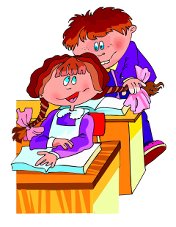 Пояснительная записка.План воспитательной работы в 5-6  классах состоит из введения и трёх  разделов.Во введении определяются основные направления воспитательной работы и принципы воспитательной деятельности, ставятся задачи, которые необходимо решить при работе в классном коллективе для достижения главной цели: становление и развитие качеств личности на основе нравственных ценностей и исторического опыта России, направленное на формирование активной жизненной позиции. Также указаны основные формы деятельности с учащимися, прописаны ожидаемые результаты на конец учебного года.В первом разделе основного плана содержится информация об обучающихся (список класса, сведения о родителях, характеристика класса, социальный паспорт, занятость учащихся во внеурочное время).Второй раздел включает в себя план работы классного руководителя, состав родительского комитета, план родительских собраний и классных часов.Третий раздел  содержит план мероприятий в соответствии с направлениями воспитательной работы.Учебно-воспитательное планирование направлено на разностороннее развитие учащихся с целью выявления творческого и нравственного потенциала.ВведениеЦель воспитания: становление и развитие качеств личности на основе нравственных ценностей и исторического опыта России, направленное на формирование активной жизненной позиции. Задачи воспитательной работы в классе следующие:•     Формирование у учащихся межличностных отношений, толерантности, навыков самообразования и разностороннее развитие их творческих способностей. 
•    Создание условий для физического, интеллектуального, нравственного и духовного развития детей. 
•    Повышение социальной активности учащихся, их самостоятельности и ответственности в организации жизни детского коллектива и социума. 
•    Развитие общей культура школьников через приобщение к русской национальной культуре, обычаям и традициям.	 Основные направления воспитательной работы:Духовно-нравственное;Художественно-эстетическое;Эколого-краеведческое;Правовое;Гражданско-патриотическое;Спортивно-оздоровительное;	Принципы воспитательной деятельности:
 1.     Принцип развития 
2.     Принцип индивидуальности
3.     Принцип творчества и успеха
4.     Принцип поддержки и доверия
5.     Принцип ответственности   

	             Основные формы деятельности:
Проведение классных часов, посвященных успеваемости, умению рационально использовать свободное время; Еженедельная проверка дневников; Работа с классным журналом; Контакт с учителями предметниками; Контакт с родителями учащихся; Тестирование, анкетирование и совместный анализ результатов; Постоянный мониторинг развития личности учащихся; Индивидуальные беседы с детьми; Проведение классных часов, посвященных здоровому образу жизни, профилактике наркомании и курения; Проведение классных часов, посвященных правовой культуре, изучению Конвенции о правах ребенка; Беседы на нравственно-этические темы; Проведение мероприятий направленный на патриотическое воспитание («Уроки мужества», мероприятия ко Дню Защитника Отечества, ко Дню Победы и т.д.); Проведение предметных олимпиад,  викторин и т.п., участие в школьных и районных олимпиадах;  организация спортивных состязаний: футбол, баскетбол, шахматы, шашки и т.п.; Организация походов, прогулок в лес; Организация помощи учителям начальных классов в проведении мероприятий; Проведение классных «огоньков», вечеров отдыха; Участие в общешкольных делах; Организация дежурства по классу, проведение генеральных урок; Оформление классных газет; Применение «мозгового штурма» при решении сложных проблем класса; Организация совета класса; Поддержка традиций класса и создание новых. Работа с учащимися, часто пропускающими занятия.  Осуществлять контроль за причинами пропусков занятий; Продолжать наблюдение за состоянием здоровья учащихся, выявлять причины повышенной возбудимости, физического и эмоционального переутомления; Поддерживать постоянный контроль за благополучием школьников в семье, характером их семейных взаимоотношений; Поддержание интереса к учебе, постоянный контроль за успеваемостью учащихся; Помощь ученикам и учителям в достижении более высокого уровня организованности; Развитие чувства долга и ответственности; Развитие самооценки каждого ребенка.
               Работа по всеобучу Постоянный контроль за успеваемостью учащихся; Участие в предметных неделях, олимпиадах, интеллектуальных марафонах и т.д., Участие в предметных неделях, олимпиадах, интеллектуальных марафонах и т.д., Организация в классе «часа помощи»; Поддержание интереса к учебе; Развитие внимание, мышления, памяти, речи ребят; Развитие творческих возможностей каждого ребенка; Акцентирование внимание на успехах или сожалеть неудачам, анализировать причины неудач; Индивидуальная работа с учащимися, постоянная связь с родителями. Ожидаемый результат на конец учебного года:
                  
мотивирован к учебной деятельности, стремится к улучшению её результатов;способен провести самоанализ причин успешной и неуспешной учебной и внеклассной деятельности;проявляет инициативу и творческий подход к учебной и внеклассной деятельности;стремится к сотрудничеству с учащимися и родителями класса.Характеристика класса.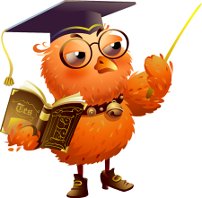        В 5-6 кл. обучаются  6   человек,  из них 3  мальчика,3 девочки    в возрасте 11-12лет.  По результатам обучения в классе 1 отличник,2 ударника,3- троечников Физическое и психическое развитие учащихся соответствует норме, отклонений не наблюдается.У обучающихся  сформирован достаточный уровень познавательной активности и учебной мотивации. Школьники относятся к учёбе положительно, осознавая важность учёбы в дальнейшей жизни. Уровень работоспособности, активности, самостоятельности учащихся в учебной и внеурочной деятельности соответствует норме. Большинство обучающихся добросовестно выполняют домашние задания, творческие проекты.В классе имеется несколько лидеров. Обучающиеся  открыты и легки в общении. Класс неконфликтен, дети легко идут на контакт с педагогами и одноклассниками, вовлекаются в различные виды деятельности.Ребятам привито бережное отношение к общественно-полезному труду. Воспитанники понимают ценность труда, в основном добросовестно относятся к самообслуживанию, к дежурству по школе, классу, бережливы в сохранности учебников и школьной мебели.Интересы в классе самые разнообразные. Среди них - интерес девочек ….. Мальчики интересуются компьютерными играм и техникой. Большой интерес проявляют к спортивным занятиям.Классный коллектив довольно слаженный, но отношения между детьми требует внимания. Ребята не всегда ведут себя корректно по отношению друг к другу.Обучающиеся находятся  на стадии формирования классного коллектива и актива класса, поэтому хорошо владеют навыками выполнения коллективных дел, распределения между собой работы и наиболее рационального ее выполнения.Обучающиеся ещё не умеют терпеливо и внимательно выслушивать друг друга на классных собраниях, на перемене, при выполнении различных дел. Однако распоряжениям уполномоченных лиц подчиняются.
      Все дети класса вовлечены во внеурочную и внеклассную деятельность, принимают участие в школьных мероприятиях, а также посещают кружки и  факультативы с учётом своих интересов.Большая часть детей учится вместе с первого класса. Новенькие ---. .. хорошо влилась в новый коллектив и чувствует себя вполне удовлетворительно.Дружный  коллектив сложился благодаря старанию первой учительницы. В предыдущем учебном году я  преподавала уроки немецкого языка и таким образом уже знакома  с классом. Также беседовала с классным руководителем. На основании сделанных выводов я построила свою воспитательную работу на данном этапе. Таким образом, своей задачей я считаю  сохранить традиции общения, сложившиеся в классе, поддержать положительное общение друг с другом, помочь ребятам прожить школьные годы в дружной теплой атмосфере и  остаться друзьями в дальнейшем. 
      Достичь этой цели, по моему мнению, можно общими усилиями, в процессе коллективной деятельности, основанной на принципах уважения друг к другу. Важно поощрять и развивать интерес к особенностям каждого члена классного коллектива.
      Работу в данном направлении я провожу как с детьми, так и с родителями, так как считаю, что воспитание происходит, прежде всего, в семье. Задача школы – поддерживать, сотрудничать и корректировать в случае необходимости становление личности.
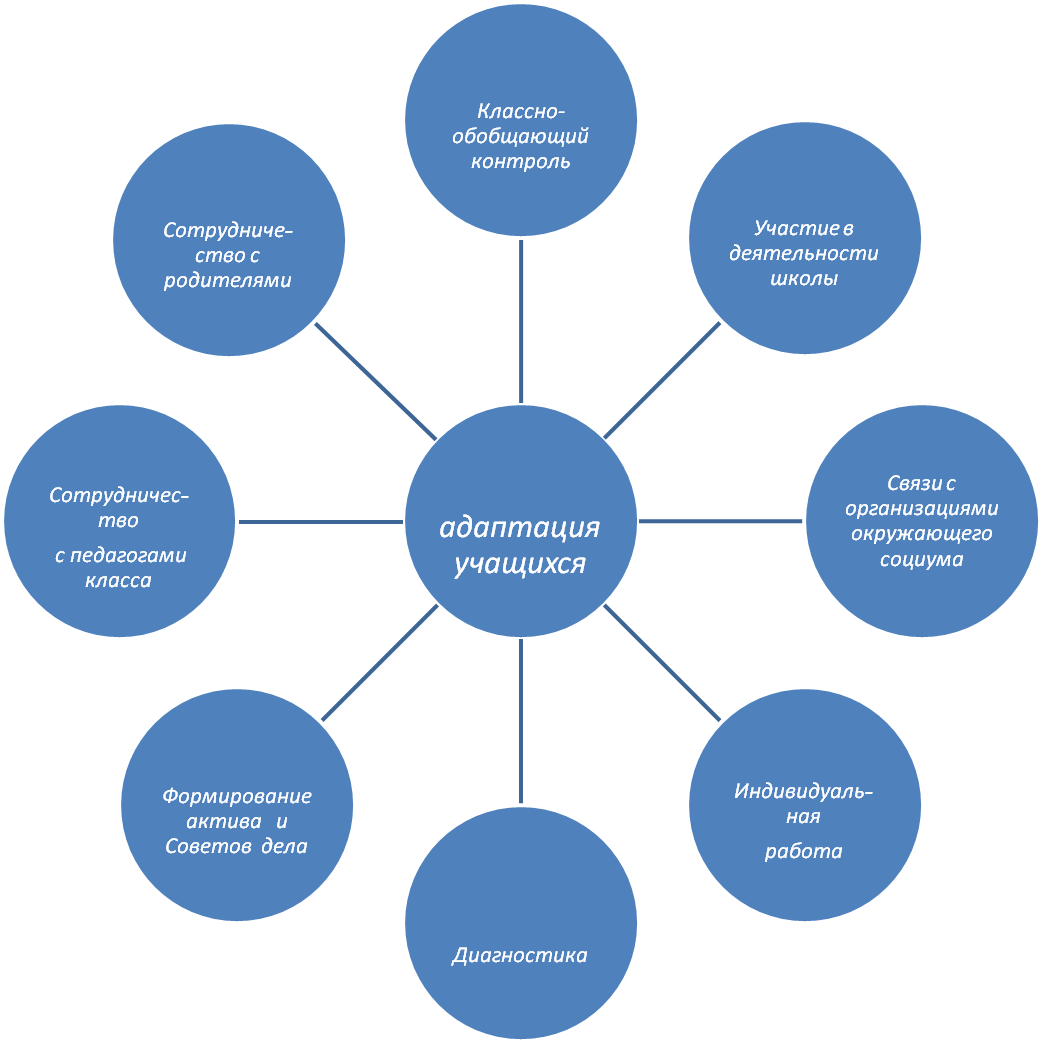 Занятость учащихся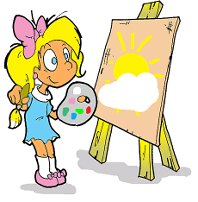  во внеурочное время. Раздел 2.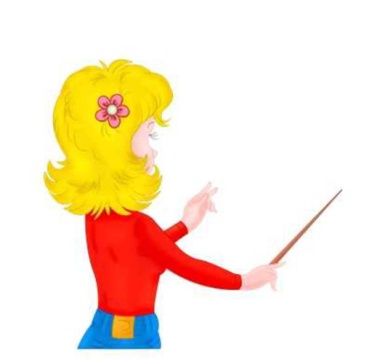                 План работы классного руководителя.Ежедневно:
1. Выяснение причин отсутствия учащихся.
2. Организация питания учащихся.
3. Организация дежурства в классном кабинете.
4. Индивидуальная работа с учащимися.
Еженедельно: Проверка дневников учащихся.Проведение мероприятий в классе (по плану).Работа с родителями (по ситуации).Работа с учителями-предметниками (по ситуации).Встреча со школьным врачом, медсестрой по справкам о болезни учащихсяВстреча с родительским активомКаждый месяц: Обобщение результатов успеваемости, ознакомление родителей с оценками за месяцПосещение уроков в своём классе.Один раз в четверть: 
1. Оформление классного журнала по итогам четверти.
2. Проведение родительского собрания.
3. Анализ выполнения плана работы за четверть, коррекция плана воспитательной работы на новую четверть.
4. Экскурсия, поездка.
Один раз в год: 
1.  Оформление личных дел учащихся.
2. Анализ и составление плана работы класса.
3. Статистические данные класса (1 сентября).


Состав родительского комитета.
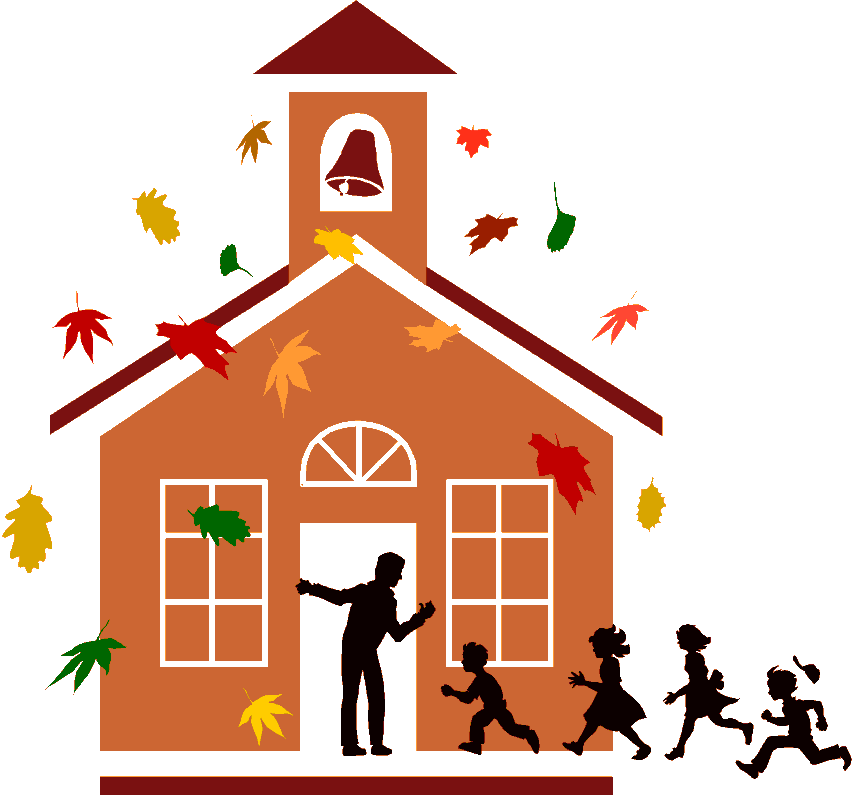                              График родительских собраний.

Сентябрь.Знакомство с родителями.Требования классного руководителя в 5 классе.Представление учителей, работающих в классе.Выборы родительского комитета.
Ноябрь.Результаты 1 четверти.Особенности возраста пятиклассников.Подготовка к новогодним праздникам.
Январь.Результаты 2 четверти.Роль общения в жизни школьника.
АпрельРезультаты 3 четверти. «Культурные ценности семьи и их значения для ребенка».

Май
Подведение итогов учебного годаКонцерт для родителей «Вот и стали мы на год взрослей»Ремонт кабинетаЛетний отдых детей Духовно-нравственное воспитание              Духовно-нравственное воспитание направлено на "возвышение сердца" ребенка как центра духовной жизни.Направление работы: организация и развитие ученического коллектива на принципах духовности и нравственности.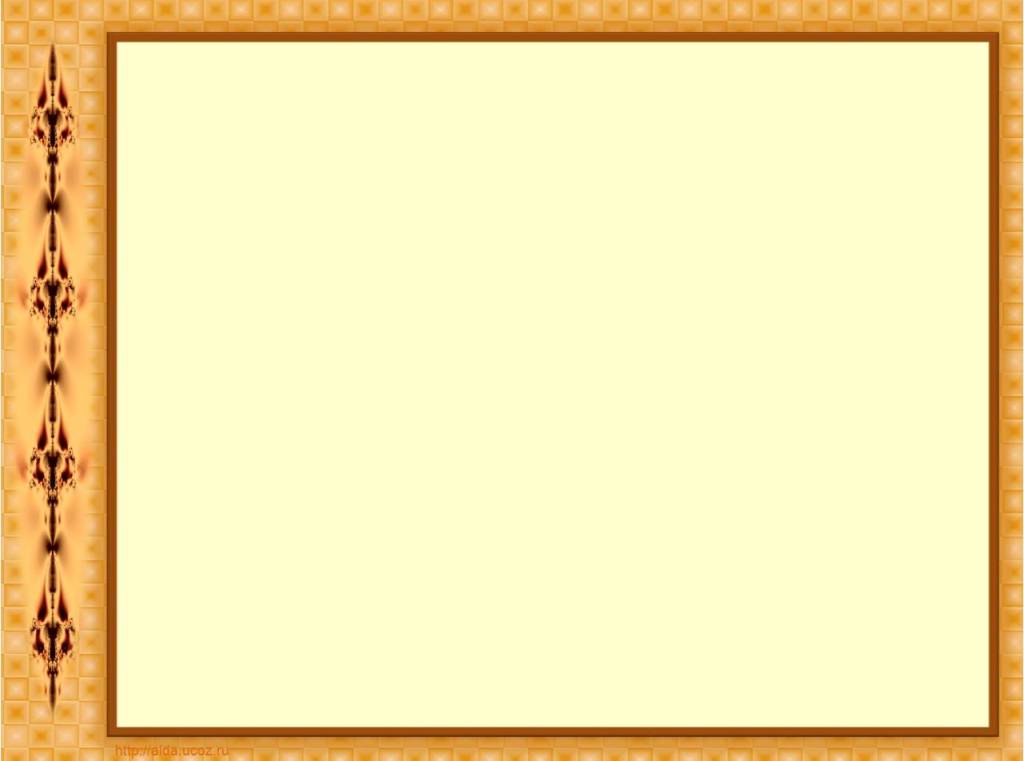 Художественно-эстетическое воспитаниеНаправление работы: формировать художественный и эстетический вкус учащихся                    Эколого-краеведческое воспитаниеНаправление работы: формирование экологического мировоззрения школьников, убеждения в приоритете экологических ценностей над экологическими интересами отдельных личностей и групп                                          Правовое воспитаниеНаправление работы: прививать школьникам идеи демократии, плюрализма; воспитывать в детях идеи уважения к правам человека, ненасилия и культуры мираГражданско-патриотическое воспитание                                         Гражданином быть обязан…Направление работы: воспитывать патриотические убеждения и прививать общегражданские ценности; формировать чувства гражданской ответственности, общественной значимости.Спортивно-оздоровительное воспитание                     «В мире есть лишь две абсолютные ценности:                      чистая совесть и здоровье».Направление работы: просвещение школьников в области здорового образа жизни, воспитывать здоровые привычкиСемейное воспитание. Воспитание культуры жизненного самоопределения      Именно в семье формируется характер и  развивается личность человека.Направление работы: планировать дела и воплощать в жизнь идеи совместно с родителями ученика; помогать родителям в воспитании ребёнка как заботливого, внимательного члена семьи; способствовать укреплению семейных традиций; прививать школьникам навыки планирования и управления временем для достижения поставленной цели, воспитание умения устанавливать приоритеты в учёбе, воспитание чувства ответственности за совершенные действия.Профилактическая направленностьНаправление работы: профилактика безнадзорности, беспризорности, правонарушений, безопасности детей на улице и в помещенииСистема классных часов на 2016-2017 учебный год№               Ф.И. обучающихся.                  Наименование кружков,                                                    индивидуально-групповых занятий.1234567
Фамилия, имя, отчество
Место работы
Телефон

1 

2. 

3.МероприятиеРезультат работыОтветственные Срок выполненияДень знанийКлассные часы:  «Семья и семейные ценности»;Классное мероприятиеПротокол классного часаКлассный руководитель, родители Классный руководитель,  обучающиесясентябрьДень пожилого человекаПоздравление ветерановКлассный руководитель, обучающиесяоктябрьДень материПоздравительная открыткаоктябрьИнтеллектуальная игра«Что? Где? Когда?Игра-встреча двух командянварьУчастие в акции «Открытка солдату»Выставка открытокфевральУчастие в фестивале по правилам дорожного движенияКонкурс рисунков, сочинений, презентацийКлассный руководительмартУчастие во всемирном дне чтения Классные часы:- «Спорт и здоровье»- «Украшаем тело. Хорошее ли дело?» Выявление самого активного читателя, презентация любимой книгиКлассный руководительапрельежемесячнов течение месяцаИтоговые классные часы «Наши достижения»Поощрение активных учащихся.Классный руководитель «Материк учения»ученический коллективмай	МероприятиеРезультат работыОтветственные Срок выполненияПоход в музей.Фото отчётКлассный руководительв течение годаДень именинника /Традиция класса/Огонёк, творческое поздравлениераз в четвертьДень УчителяВыставка рисунков, плакатов, стенгазет по Безопасности дорожного движения.Участие в праздничном концерте, выпуск газеты Выставка творческих работВесь ученический коллективВесь ученический коллективоктябрьВыставка «Осенняя пора»Выставка творческих работВесь ученический коллективноябрьНовогодние мероприятияКонкурс новогодних объемных газет.Украшение класса (участие в конкурсе на лучший класс, создание проектов)Новогодний огонёкВыставка творческих работдекабрьКлассный час «Красота природы»Выезд на каток или горку вместе с родителями Весь ученический коллективянварьКлассный час «Культура одежды»Презентация, игры-конкурсыфевральДень Святого Вал.Фотоконкурс «Камешковский район: вчера, сегодня и всегда».Праздничная почта Выставка творческих работВесь ученический коллективфевральКонцерт к 8 МартаПраздник для мам, выставка рисунков Весь ученический коллективмартМероприятиеРезультат работыОтветственные Срок выполненияАкция «Каждой пичужке наша кормушка»Изготовление кормушек для птицКлассный руководительоктябрьКл. час Правовой практикум. Закон Российской Федерации «Об охране окружающей среды: права и обязанности граждан»Протокол классного часаКлассный руководительноябрьУборка школьной территорииСмотр территорииВесь уч. коллективв течение годаДежурство по классу, уборка кабинета в конце четвертиСмотр территорииВесь ученический коллективеженедельно«Красота природы»Выставка работВесь уч. коллективянварьВыставка рисунков «Сон природы»Выставка работВесь ученический коллективфевральЭкологический десантУборка территорииИзготовление скворечниковВесь ученический коллективмартКлассный час «Красная книга Владимирской области»ПрезентацияКлассный руководительапрельКлассный час «Правила поведения на воде»ПрезентацияКлассный руководительмайМероприятиеРезультат работыОтветственные Срок выполненияКлассный час «Правовая культура как составляющая общей культуры личности»Конкурс творческих работ, рисунков, плакатов.«Имею право»Встреча с местным участковым по профилактике агрессивного, антиобщественного поведения. Правовая игра:Эрудит-лото «Закон о правах ребенка»  (5-7кл) Классный час. Диагностика-самооценка «Я – человек, но какой?»Создание общего проекта Классный руководительВесь ученический коллективоктябрьКлассный час «Правовая культура как составляющая общей культуры личности»Конкурс творческих работ, рисунков, плакатов.«Имею право»Встреча с местным участковым по профилактике агрессивного, антиобщественного поведения. Правовая игра:Эрудит-лото «Закон о правах ребенка»  (5-7кл) Классный час. Диагностика-самооценка «Я – человек, но какой?»АнкетированиеВесь ученический коллективКлассный руководительВесь ученический коллективоктябрьянварьКлассный час «Рассказы о жестокости и милосердии»Протокол классного часаКлассный руководительВесь ученический коллективфевральКлассный час «Декларация прав ребенка»Презентация Классный руководитель,«Материк учения»мартКлассный час «Добро и зло. Причины наших поступков»Создание «Дерева добрых дел»Классный руководитель,весь ученический коллективапрельКлассный час «Демократия и свобода слова – что это такое»Протокол классного часаКлассный руководитель,весь ученический коллективмайМероприятиеРезультат работыОтветственные Срок выполненияВахта «Чистый двор»Экскурсия в краеведческий музей Всероссийская акция «Внимание дети»- конкурсы, викторины, беседы, оформление уголков по ППД, родительские собрания, классные часы, инструктажи.Месячник по пожарной безопасности.Участие в субботникеУчастие в субботникеУчастие в мероприятияхПротокол классного часаКлассный руководитель,весь ученический коллективСентябрьоктябрьДень Народного Единства.Уроки гражданственности.(1-11 классы)Классные часы:«Во славу Отечества российского», «День народного единства».Протокол классного часаКлассный руководитель,весь ученический коллективноябрьДень Героя. (кл.часы 1-11)Протокол классного часаКлассный руководитель,весь ученический коллективдекабрьБиблиотечный час «Мой Сталинград».Конкурс сочинений, рисунков, посвященный Протокол классного часаКлассный руководитель,весь ученический коллективянварьУроки мужества, классные часы«Над Сталинградской землей» (1-11кл)Библиотечный час «Город воинской славы-Ковров» Подготовка и проведение «Рыцарского турнира». Поздравление мальчиков с 23 февраляУчастие в мероприятияхКлассный руководитель,весь ученический коллективфевральКлассные часы:«Моя семья в ВОВ» (1-6кл)Протокол классного часаКлассный руководитель, мартВечер памяти «Жди меня и я вернусь»Историческая игра «Я камнем стал, но я живу»Встреча с ветеранами «Огоньки памяти»Участие в мероприятияхКлассный руководитель, «Материк Скорая помощь»апрельНеделя славы:1). Линейка – митинг «Чтобы помнили»2). Театрализованный концерт для ветеранов «Полевая почта»3).Акция милосердия:- помощь ветеранам, инвалидам и пожилым людям поселка;- акция «Поздравление»4). Уроки мужества «Никто не забыт, ничто не забыто»5). Конкурс:-рисунков «День Победы» (1-7кл) –- плакатов «Нет войне!» (8-11кл)Участие в мероприятияхКлассный руководитель,весь ученический коллективмайМероприятиеРезультат работыОтветственные Срок выполненияИзучение физического состояния учащихся класса, консультация со школьным медиком Мини-футболЗаполнение листка здоровья в журналеУчастие в соревнованияхКлассный руководительКлассный руководитель,весь ученический коллективсентябрьДень здоровья, направленный на профилактику экстремизма в молодежной среде.Участие в мероприятияхКлассный руководитель,весь ученический коллективоктябрьКаникулярные мероприятияДень здоровья.Встреча в школеКлассный руководитель,весь ученический коллективянварьВоенно-спортивная игра:«Зарница» (5-11 кл.)Участие  в мероприятиях«Материк Олимпийский резерв»февраль«Безопасное колесо»Участие в конкурсе соревнований юных велосипедистов«Материк Олимпийский резерв»мартКлассный час -ролевой тренинг «Как стать нехворайкой»Протокол классного часаКлассный руководитель,весь ученический коллективмартДень здоровья.Веселые старты. (5-7 кл.)Участие в соревнованииКлассный руководитель,весь ученический коллективапрельМероприятиеРезультат работыОтветственные Срок выполненияКлассный час (адаптационная игра) «Планета моего класса»Создание проекта классного коллективаКлассный руководитель, ребятасентябрьКлассный час «Давайте познакомимся»Знакомство-представление (интересы)Классный руководитель, ребятаоктябрьКлассный час «Я учусь с удовольствием и умею добывать знания»Протокол классного часаКлассный руководительоктябрьРодительское собрание№1«Адаптационный период в жизни пятиклассника»Протокол родительского собранияКлассный руководительоктябрьРодительское собрание №2«Как создать гармонию отношений в семье»Протокол родительского собранияКлассный руководительдекабрьВыставка творческих работ мамВыставка работКлассный руководительмартРодительское собрание №3«Педагогическая позиция родителей»Протокол родительского собранияКлассный руководительмартКонкурс «Семейные традиции, праздники, реликвии», «Моя родословная»Родительское собрание №4: «Здоровый образ жизни в семье. Факторы риска заболеваний, связанных с привычками и образом жизни.» Классный смотр-конкурсПротокол родительского собранияКлассный руководительКлассный руководительапрель апрельРодительское собрание №5«Развитие и воспитание ребёнка в радостном упоении жизнью»Протокол родительского собранияКлассный руководительмайУчастие в международном Дне  семьиЧас общения «Моя семья» / классный конкурс с участием детей и родителей, арбузник (праздник-концерт детей и родителей)/Весь ученический коллектив, родители, классный руководительмайМероприятиеРезультат работыОтветственные Срок выполненияСоздание социального паспорта классаСоциальный паспорт классаКлассный руководительсентябрьКлассный час «Правила поведения в школе»Классный руководитель, ученический коллективсентябрьБеседа «Безопасность на улице, правила поведения в общ. местах, ИнструктажКлассный руководительсентябрьБеседа «Безопасность во время каникул»ИнструктажКлассный руководительоктябрьКлассный час «Улица полна неожиданностей»Протокол классного часаКлассный руководительноябрьКл. час Шоу-программа по профилактике нарушений ПДД «В королевстве Несмеяны»Классный руководительдекабрьБеседа «Безопасность во время каникул» каникул»ИнструктажКлассный руководительдекабрьКонкурс рисунков «Молодёжь против наркотиков»Участие в конкурсеКлассный руководительянварьФестиваль «Дорожная безопасность»Участие в фестивалеКлассный руководительфевральБеседа «Безопасность во время каникул» каникул»ИнструктажКлассный руководительмартКВН по ПДДвстреча с параллельным классомКлассный руководительапрельБеседы «Безопасность на воде»ИнструктажКлассный руководительмай№Тема классного часаДата1«Восславим град великий!» (поход в музей)Сентябрь, 12«Планета моего класса» Адаптационная игра, 1 этапСентябрь, 83«Безопасность на улице, правила поведения в общественных местах, осторожность при скоплении народа». Инструктаж перед Днем города.Сентябрь, 154«Правила поведения в школе. От устава Гимназии к Уставу Планеты». Адаптационная игра, 2-ой этапСентябрь, 5«Французская мастерская «Школа» Адаптационная игра, 3 этапОктябрь, 6КТД «Общество зелёных» или экологическая акция «Чистая улица»Октябрь,7«Правовая культура как составляющая общей культуры личности»Октябрь,8«Безопасность во время каникул, правила поведения» ИнструктажОктябрь,II четверть9«Улица полна неожиданностей»Ноябрь,10«Учусь строить взаимоотношения в семье на основе понимания и уважения друг к другу»Ноябрь,11Правовой практикум. Закон Российской Федерации «Об охране окружающей среды: права и обязанности граждан»Ноябрь,12 «Я учусь с удовольствием и умею добывать знания»Декабрь,13«Безопасность во время зимних каникул, осторожное обращение с бенгальскими огнями»Декабрь,14Мастерская Деда Мороза – украшение кабинетаДекабрь,15Классный огонёкДекабрь,III четверть16«Красота природы» (конкурс снежной фигуры.)Январь,17Диагностика-самооценка «Я – человек, но какой?»Январь,18«Что? Где? Когда?» Интеллектуальная играЯнварь,19«Культура одежды»Февраль, 20«Рассказы о жестокости и милосердии»Февраль,21Организационный час общенияФевраль,22Шоу-программа по профилактике нарушений ПДД «В королевстве Несмеяны»Февраль,23« Декларация прав ребёнка»Март,24Ролевой тренинг «Как стать нехворайкой»Март,25«Безопасность во время каникул» ИнструктажМарт,26Организационный час общенияМарт,IV четверть27«Добро и зло. Причины наших поступков»Апрель, 28«Красная книга Волгоградской области»Апрель,29КВН по ПДДАпрель,30«Демократия и свобода слова. Что это такое»Май,31Организационный час общения (репетиция арбузника)Май,32«Моя семья» Арбузник – праздник-концерт детей и родителей, итоги года, награждениеМай,33Инструктаж по ПДД и правилам поведения на каникулахМай,